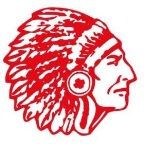 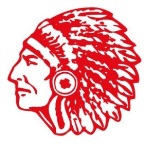 North Hills Youth Football AssociationThe Tradition Starts Here!Refund PolicyThe following refund policy has been put into effect for the 2018 season.If your child withdraws from either the football or cheerleading program after his/her equipment has been received and prior to the start of the 3rd week of practice (August 13, 2018), you will receive a full refund minus $50.00. The refund will be determined by the amount you paid at registration. If your child withdraws from either the football or cheerleading program after August 13, 2018, you will NOT receive a refund.I (we) have read, understand, and agree to all the terms and conditions stated aboveChild’s Name ___________________________________________________________Parent/Legal Guardian Signature ___________________________________________Date ___/___/_______